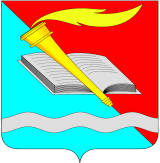 АДМИНИСТРАЦИЯ ФУРМАНОВСКОГО МУНИЦИПАЛЬНОГО РАЙОНА постановлениеот ___03.03.___ 2023                                                                           №  _242__                             г. ФурмановО внесении изменений в постановление администрации Фурмановского муниципального района от 18.12.2019 № 1013 «О создании общественных комиссий для рассмотрения и оценки предложений заинтересованных лиц о включении дворовой территории, предложений граждан и организаций о включении общественной территории в муниципальную программу «Формирование современной городской среды на территории Фурмановского городского поселения» и организации общественного обсуждения, осуществления контроля за реализацией муниципальной программы «Формирование современной городской среды на территории Фурмановского городского поселения»».В связи с кадровыми изменениями в администрации Фурмановского муниципального района   постановляет:1. Внести изменения в постановление администрации Фурмановского муниципального района от 18.12.2019 № 1013 «О создании общественных комиссий для рассмотрения и оценки предложений заинтересованных лиц о включении дворовой территории, предложений граждан и организаций о включении общественной территории в муниципальную программу «Формирование современной городской среды на территории Фурмановского городского поселения» и организации общественного обсуждения, осуществления контроля за реализацией муниципальной программы «Формирование современной городской среды на территории Фурмановского городского поселения»» (далее – Постановление):1.1. В приложение № 3 к Постановлению строку секретарь комиссии читать в новой редакции :2. Настоящее постановление опубликовать в сборнике нормативных правовых актов «Вестник администрации Фурмановского муниципального района и Совета Фурмановского муниципального района» и разместить на официальном сайте администрации Фурмановского муниципального района www.furmanov.su.3. Настоящее постановление вступает в силу с момента подписания.4.Контроль за исполнением настоящего постановления возложить на первого заместителя главы администрации Фурмановского муниципального района  Белова В.Е.Глава Фурмановского                                                                                            муниципального района                                                                                       П.Н. КолесниковА.С. Инзин+79010391321«Секретарь комиссии:«Секретарь комиссии:Смирнова Анна Александровна– Главный специалист отдела архитектуры администрации Фурмановского муниципального района Ивановской области;»